ПроектДевятое заседание двадцать седьмого созываРЕШЕНИЕ                                 «18» июля 2016 года  № 34О внесении изменений в Решение Совета  сельского поселения  Насибашевский  сельсовет муниципального района Салаватский район                                                                       «Об утверждении Положения о бюджетном процессе                                          сельского поселения Насибашевский сельсовет муниципального района Салаватский район Республики Башкортостан» от 07 мая 2014 года № 139В целях приведения в соответствии с действующим бюджетным законодательством Российской Федерации  и  Республики Башкортостан,  Совет сельского поселения Насибашевский сельсовет муниципального района Салаватский район Республики Башкортостан РЕШИЛ:1. Внести изменения в пункт 1 Решения Совета сельского поселения Насибашевский сельсовет муниципального района Салаватский район Республики Башкортостан от 07 мая 2014 года №  139 «О внесении изменений в Решение Совета сельского поселения Насибашевский сельсовет муниципального района Салаватский район   Республики Башкортостан «Об утверждении Положения о бюджетном процессе                                          сельского поселения Насибашевский сельсовет муниципального района Салаватский район Республики Башкортостан»:1.1.слова «в следующей редакции» заменить словами «в новой редакции».2. Внести следующие измененияв Положение о бюджетном процессе сельского поселения Насибашевский сельсовет муниципального района Салаватский район Республики Башкортостан:2.1. пункт 6 статьи 24 изложить в следующей редакции:«Отчет об использовании бюджетных ассигнований резервного фонда администрации поселения прилагается к годовому отчету об исполнении бюджета.».2.2. пункт 4 статьи 28 изложить в следующей редакции:«Предоставление муниципальной гарантии, а также заключение договора о предоставлении муниципальной гарантий осуществляется после представления принципалом в администрацию поселения Насибашевский сельсовет муниципального района Салаватский район Республики Башкортостан, полного комплекта документов согласно перечню устанавливаемому администрацией поселения Насибашевский сельсовет.».2.3. пункт статьи 30изложить в следующей редакции:«Проект бюджета поселения составляется на:основе положений послания Президента Российской Федерации;прогнозе социально - экономического развития сельского поселения;бюджетном прогнозе (проекте бюджетного прогноза, проекте изменений бюджетного прогноза);основных направлениях бюджетной и налоговой политики;муниципальных программ сельского поселенияв целях финансового обеспечения расходных обязательств.».         3.Настоящее Решение обнародовать на информационном стенде Администрации сельского поселения в здании администрации сельского поселения  Насибашевский  сельсовет муниципального   района   Салаватский   район   Республики   Башкортостан по адресу:  Республика  Башкортостан, Салаватский  район,  с.Насибаш, ул. Центральная, 31 и разместить на сайте Администрации сельского поселения по адресу:  http://nasibash.ucoz.ru/.          4. Контроль над выполнением данного решения возложить на постоянную комиссию Совета сельского поселения  Насибашевский  сельсовет муниципального   района   Салаватский   район   Республики   Башкортостан по бюджету, налогам, вопросам собственности.Глава  сельского поселения			    Р.К.БикмухаметоваБАШКОРТОСТАН РЕСПУБЛИКАҺЫСАЛАУАТ РАЙОНЫМУНИЦИПАЛЬ РАЙОНЫНЫҢНӘСЕБАШ АУЫЛСОВЕТЫ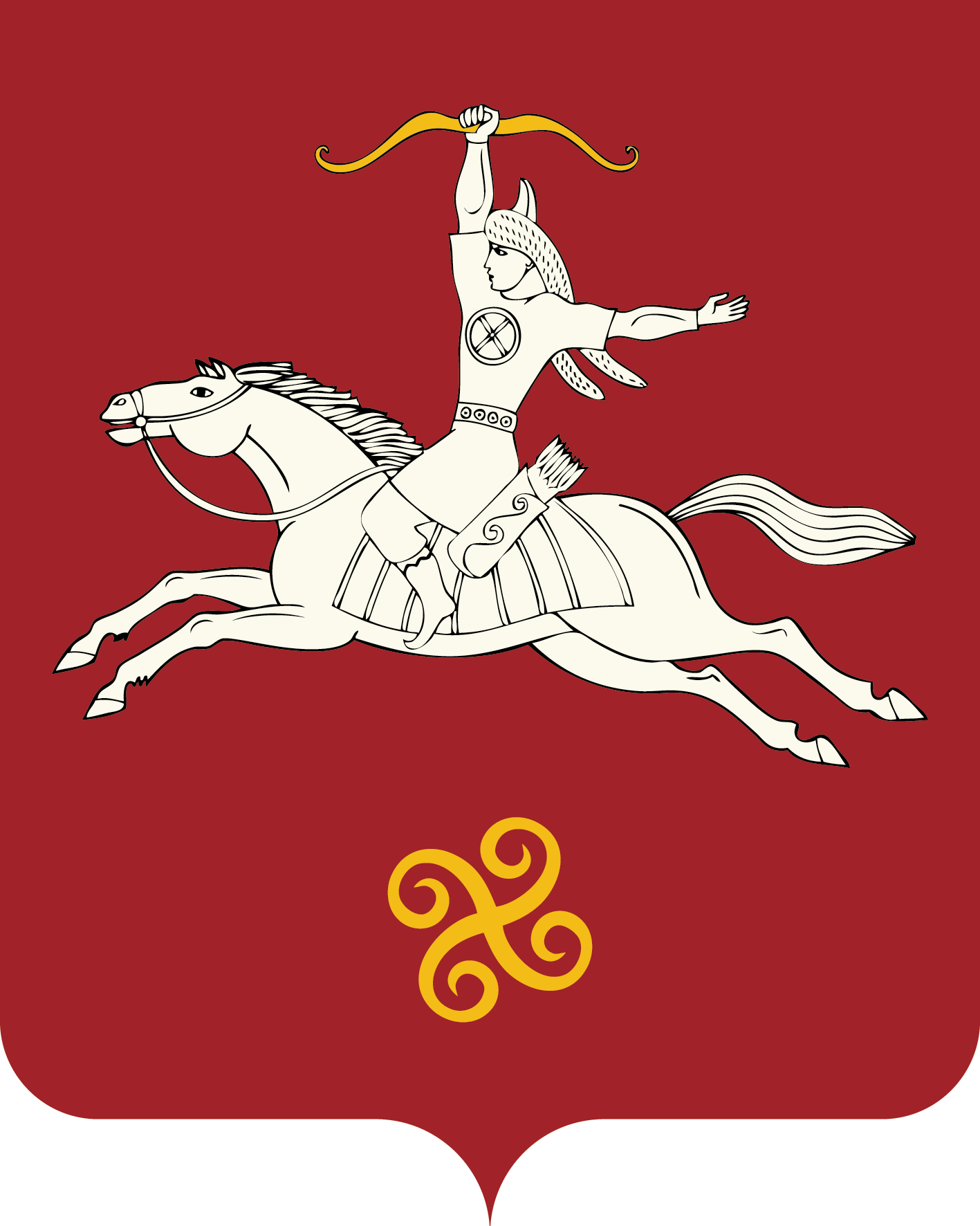 РЕСПУБЛИКА БАШКОРТОСТАНСОВЕТ  СЕЛЬСКОГО ПОСЕЛЕНИЯНАСИБАШЕВСКИЙ СЕЛЬСОВЕТМУНИЦИПАЛЬНОГО РАЙОНАСАЛАВАТСКИЙ РАЙОН452496, Нəсебаш ауылы, Υзəк урамы, 31 йорттел. (34777) 2-31-01452496, с.Насибаш, ул. Центральная, 31тел. (34777) 2-31-01